RETO CALENTAMIENTO  GRADO 11ROMBONombre del archivo fuente: Rombo.C, Rombo.CPP ó Rombo.JavaHacer un programa que imprima un rombo con el símbolo # dependiendo del tamaño que el usuario solicite.EntradaLa entrada  debe ser un número entero que representa el tamaño de l romboSalidaLa salida  es la imagen del rombo formada por el símbolo #.Ejemplo: al ejecutar  el programa, queda esperando un número (asuma que este número siempre es impar), si el usuario presiona  7 <Enter> debe mostrar en pantalla un rombo como este: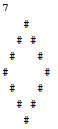 Otros ejemplos de ejecuciones: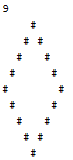 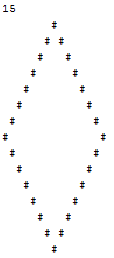 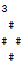 Nota: Su programa debe tener una salida exacta a la que muestra el ejemplo, no coloque mensajes ni información adicional.